
	Invoice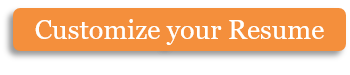 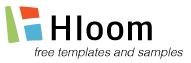 Terms and conditionsThank you for your business.Please send payment within 30 days of receiving this invoice. There will be a 1.5% interest charge per month on late invoices.Copyright information - Please read© This Free Invoice Template is the copyright of Hloom.com. You can download and modify this template for your own personal use to create an invoice for yourself, or for someone else. You can (and should!) remove this copyright notice before sending the invoice.You may not distribute or resell this template, or its derivatives, and you may not make it available on other websites without our prior permission. All sharing of this template must be done using a link to http://www.hloom.com/invoices/. For any questions relating to the use of this template please email us - info@hloom.comBill From[Name][Company Name][Street Address][City, ST ZIP Code][Phone]Bill To[Name][Company Name][Street Address][City, ST ZIP Code][Phone]Invoice No.100Invoice DateFeb 23, 2016Due DateMar 10, 2016IDDescriptionQtyPrice ($)Total ($)JS2819Cras dapibus dapibus nisl4245.0980.0JSHU2Vestibulum quis dolor24124.02,976.0ISLDHCurabitur non eros21,240.02,480.0SubtotalSubtotalSubtotalSubtotal6,436.0Sales Tax 8%Sales Tax 8%Sales Tax 8%Sales Tax 8%514.9Shipping & HandlingShipping & HandlingShipping & HandlingShipping & Handling450.0TotalTotalTotalTotal7,400.9Please make payment to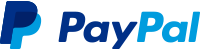 Email: info@hloom.comReference: 238918.23SD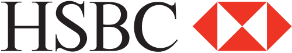 Beneficiary Name: [Company Name]Beneficiary Account Number: [1234567890]Bank Name and Address: [Bank Name and Address]Bank Swift Code: [1234567890]IBAN Number: [1234567890]